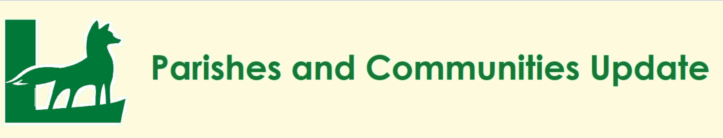 Issue 18 of our Parish and Communities update can be found below.  Please continue to let us know what you think, your feedback is important to us and will allow us to improve our services to you. The Special Projects team are holding a stall at the Annual Parish Liaison Event on 1st July at County Hall, Glenfield, come and have a chat with us about our initiatives.  ___________________________________________________________________NEWSLeicestershire Highways A Roads to Zebras website transfer As part of the County Council’s modernisation plan for externally hosted webpages, the content from the Leicestershire Highways A Roads to Zebras website (launched in March 2021) has now transferred to the Leicestershire County Council website and can be found via this link https://resources.leicestershire.gov.uk/roads-and-travel/traffic-management-schemes. The aim for this content is to share solutions to common traffic calming and parking issues experienced in our local communities. Please note that the content from our original site has been retained and, in some cases, expanded. This forms part of a series of improvements to our communication channels, which include the website and the customer enquiry journey, in conjunction with improvements to the ‘Report a road problem’ online form which aims to guide the customer in their enquiry reporting. Local Transport Plan (LTP4)The demands placed on Leicestershire’s transport infrastructure are changing rapidly and ​investment is needed to enable the network to adapt to climate change, promote active and ​health living and aid the delivery of new jobs and housing.   Changes in travel behaviour are ​also significant.  Along with choices around the demand for lower carbon forms of travel and ​the ageing population this all leads to it being the right time to prepare a new Local Transport Plan.  More information on the new LTP known as LTP4 can be found on the LCCWebsite https://www.leicestershire.gov.uk/roads-and-travel/local-transport-plan/local-transport-plan-ltp4​​Local Engagement​This is an important part of the process to make sure that your views ​are represented in the plan.  Due to the General Election our ​public consultation has been paused but you will be informed ​of our new proposed timescales for consultation in due course. ​Leicestershire Highways Design GuideLeicestershire is currently facing a number of challenges, including population growth, health and obesity issues, ​climate change and changes to government policies for example the planning system.  These challenges must be ​dealt with whilst ensuring that their impact on the transport system, communities, individuals and the environment ​is minimised​.​​A Highways Design Guide helps the Authority to respond to these issues, it provides clear and common guidance ​to developers across the county whilst allowing flexibility to meet local requirements.  ​It assists in the delivery of housing growth, encourages sustainable development, and minimises the impact of ​development on the highway.  It also plays a vital role in the highway development management process.​​​Local Engagement​​The Highways Design Guide is due to be published in November 2024 but prior to this there ​will be pre-consultation with developers, local planning authorities and equality groups, ​together with a 6-week online public consultation which commenced on 24 June 2024.​  You can find the consultation documents and survey via the Have Your Say webpage.Leicestershire Collaborate to Accelerate (LCAN)​​Community Energy South, Green Fox Community Energy and Leicestershire County Council are working in partnership to deliver a climate action programme called Community Energy Pathways. The programme aims to build up community energy capacity across Leicestershire, supporting a network of new community energy organisations to establish locally driven low carbon projects and take action on climate change. The programme offers communities a real opportunity to take part in Leicestershire's future energy system.  The Green Fox website provides further information and advice on how to join up. https://greenfoxcommunityenergy.coop/​______________________________________________________________REMINDERSThe urban grass cutting programme started on 2nd April and there will be 6 cuts until 29th September, dates are always subject to weather.  All dates can be checked by using our online search function. A new weed spraying contractor has been appointed on a 3-year contract.  The first treatment being carried out throughout May and June with the second treatment happening later in the summer.  More info is available on our website.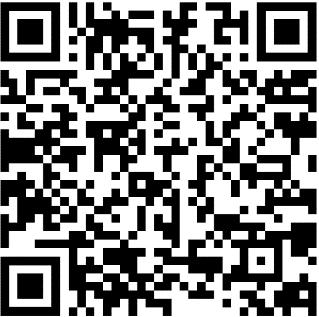 The surface dressing programme will be completed by end of September.  Note that this work is weather dependant to ensure the process can fully take effect. Dates can be checked on our website https://www.leicestershire.gov.uk/roads-and-travel/road-maintenance/surface-dressing-programmeThe sign cleaning programme will commence at the end of June and aims to cover the whole of the County starting with the resilient road network.  All waste sites have now moved to the summer opening hours until 30th September 9am to 7pm.  Visitors are encouraged to arrive 10 minutes prior to closing, last admittance being 6.55pm.Details of weekly planned roadworks throughout Leicestershire can be found here. This is updated every Monday and shows the following 10 days, please note this is only up to date at the time of creation and will not contain information on emergency works, however this can be found on the one.network site.To log an enquiry, we would ask that you use the ‘Report a problem’ online form wherever possible - this form guides you through the identification and location of the issue,  allowing easy input of the relevant data.  You do not have to log in or have an account to do this and you will receive an acknowledgement, reference number, and receive regular updates on the issue reported.   For all other enquiries that do not fit into the ‘Report a problem’ form, please submit these using the exclusive email address 'CSCparishes@leics.gov.uk, this was introduced several years ago to ensure that Parish Councils and Community Organisations are provided with a consistent and centralised approach._____________________________________________________________Information on local services, latest news and events can also be found on our Information for parishes and communities webpage and LCC website. Contact the Special Projects Team, Environment and Transport Department on 0116 305 5186 or at etdspecialprojects@leics.gov.uk